 Приложение 1.3.цифровизации и коммуникации.Научные направления носят  межведомственный и системный характер, способствуют достижению отдельных целевых показателей национального проекта «Образование», проекта «Цифровая школа»:Мега-проекты глобализации педагогического и инженерного образования в условиях информатизации общества как наставнические модели по общеобразовательным, дополнительным общеобразовательным и программам среднего профессионального образования, в том числе с применением лучших практик обмена опытом между обучающимися;Создание и развитие цифровых сред кафедр вузов и школ в их интеграции для цифровизации естественно-научных направлений подготовки школьников и студентов педагогических и технических вузов.Создание и развитие ментальных (интеллектуальных) электронных обучающих систем по дисциплинам естественно-научного цикла (математика, информатика, физика) в рамках проекта «Гипермозг» и становление ментальной дидактики в условиях цифрового общества.Развитие теории и практики электронного обучения математике, информатике, физике на основе нелинейных, суперкомпьютерных и облачных технологий. Задачи исследований: 1.    Формирование платформы для развития методической системы личностно-центрированной подготовки будущих учителей и обучающихся по информатике:Модели обучения в школе и педвузе;Предметное и над-предметное ЛЦО;Самостоятельная работа в ЛЦО;Контроль и диагностика в ЛЦО в условиях ИКТ;Средства и методы обучения ЛЦО.2.    Формирование образовательной технологической платформы «Мега-класс»:Красноярская модель образовательного кластера педагогического образования;Обновление методической подготовки студентов в педвузе;Повышение квалификации учителей в новых условиях;Дидактика кластерной системы обучения;Нормативные, материальные и технические вопросы кластерного обучения.3.    Виртуализация научно-исследовательской деятельности студентов и школьников:Международные кластерные лаборатории;Интеграция НИР и учебного процесса;Межвузовская кооперация и корпорация;Сетевые ассоциации профильных кафедр;4.    Гипермозг и ментальная дидактика:Ментально-телесные средства и методы развития алгоритмического и логического мышления обучающих;Когнитивные средства обучения;Диагностика когнитивных способностей; Деятельность Школы:Проведение научных семинаров / вебинаров, чтений ежемесячно.Проведение международных конференций по тематике Школы 1 раз в два года.Издание сборников трудов 1 раз в два года.Совместные гранты и проекты – ежегодные 2-3 заявки.Повышение квалификации учителей, преподавателей вузов по использованию цифровых технологий в профессиональной деятельности.Привлечение школьников к сетевой научно-исследовательской деятельности в области информатизации образования. Значимые достижения:создание теории нелинейных методов и средств обучения по информатике;создание проективно-рекурсивного подхода в обучении;создание основ становления ментальной дидактики;создание образовательной технологической платформы «Мега-класс»;за последние годы (с 2015 г) получены 5 авторских свидетельств на программные продукты.Кадровое обеспечение:Аспирантура и докторантура по специальности 13.00.02 – Теория и методика обучения (информатика, математика, информатизация образования).В состав Школы входят сотрудники кафедры информатики и информационных технологий в образовании КГПУ, преподаватели СФУ, СибГУ им. Решетнева, техникумов и колледжей гг.Ачинск, Канск, Лесосибирск, Дивногорск, учителя школ края, зарубежные ученые КазНПУ им.Абая, ИПК г. Павлодар (Казахстан), ТашГПУ им.Низами (Узбекистан), КГУ им.Арабаева ( Бишкек, Кыргызстан)  и др.С 2014 г участники научной школы:защитили 3 докторские, более 10 кандидатских диссертаций;принимают ежегодное участие в грантах РГНФ, КФН (1-2 гранта в год);зарегистрировали несколько патентов на изобретения, авторских свидетельств на регистрацию программ на ЭВМ;разработали модели и технологии обучения, имеющие конкурентные и инвестиционно-привлекательные качества образовательных услуг, повышения имиджа вуза, привлечения абитуриентов (включая из зарубежных стран);наработали международные связи по совместной научной и учебной работе с Казахстаном (КазНПУ им.Абая, Алматы), Узбекистаном (ТашГПУ им.Низами, Кыргызстаном (КГУ им.Арабаева, Бишкек).  ВыходыУсиление и развитие корпоративной научной и учебной деятельности вузов и школ в области использования цифровых технологий, создания цифровых образовательных сред. Обоснование и реализация кластерной модели подготовки будущих учителей, повышения квалификации практикующих педагогов, обучения школьников на технологической образовательной платформе «Мега-класс».  Реальная академическая мобильность ППС и студентов на региональном, российском и международном уровнях;Реализация межвузовских и интегрированных со школами проектов и международных грантов по новым моделям электронного обучения школьников и студентов.Обеспечение контроля, стимулирования и продвижения результатов эффективных исследовательских проектов в области цифровизации образования в полном цикле «идея – исследование – разработка -внедрение», что характерно для научных академических структур.Источники: http://www.kspu.ru/page-32253.htmlНАУЧНЫЕ ШКОЛЫ КРАСНОЯРСКОГО ГОСУДАРСТВЕННОГО ПЕДАГОГИЧЕСКОГО УНИВЕРСИТЕТА ИМЕНИ В. П. АСТАФЬЕВА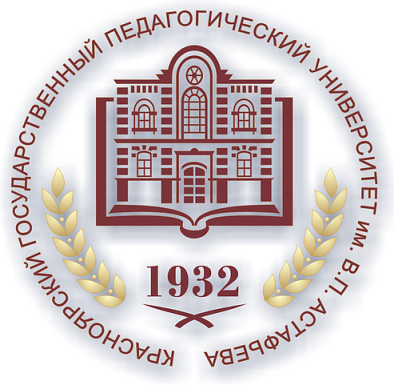 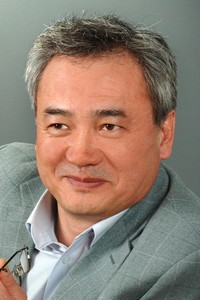 ОПИСАНИЕ НАУЧНОЙ ШКОЛЫ «ИНФОРМАЦИОННЫЕ ТЕХНОЛОГИИ И ОТКРЫТОЕ ОБРАЗОВАНИЕ»Руководитель научной школы – Пак Николай Инсебович, зав. кафедрой информатики и ИТ в образовании, профессор, доктор педагогических наук, кандидат физико-математических наук. Цель исследований: создание инновационных моделей, средств и методов электронного обучения для достижения нового качества  образования  в   условиях   глобальной 